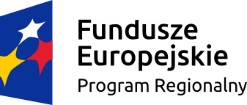 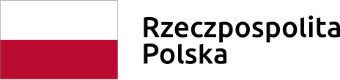 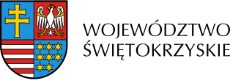 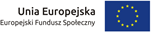 Tytuł projektu „Akademia nowych kwalifikacji” Nr umowy RPSW.08.05.03-26-0064/19-00Nazwa Beneficjenta Akademia Zdrowia Izabela ŁajsKwartalny Harmonogram    doradztwa zawodowegoData realizacji szkolenia poradnictwaPrzedmiot/TematGodziny realizacjiLiczba godzin doradztwaLiczba osób                w danym dniu06.07.2021Doradztwo /       poradnictwo zawodowe10:00 – 12:002107.07.2021Doradztwo /       poradnictwo zawodowe10:00 – 14:0042